Копировал	Формат A4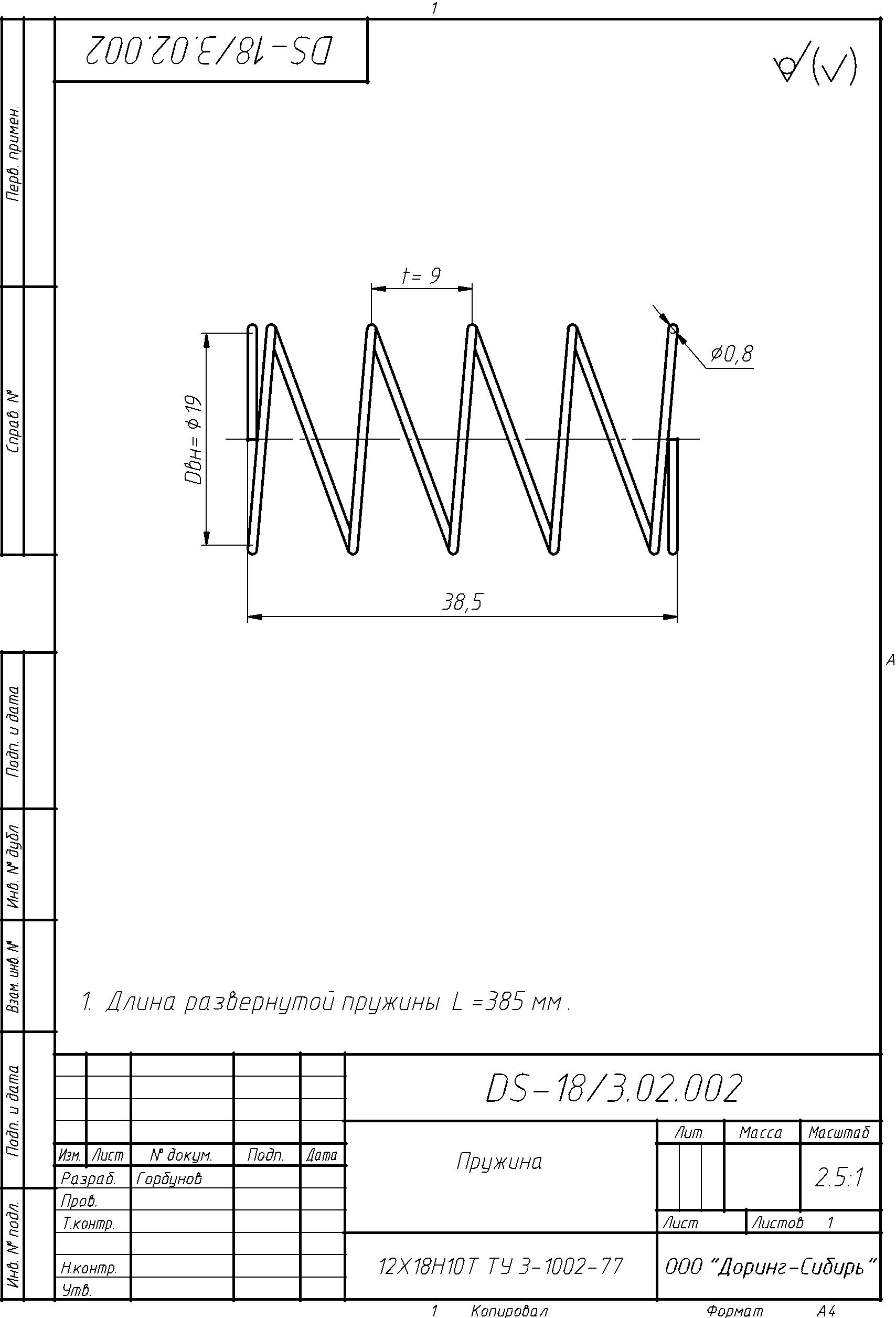 Р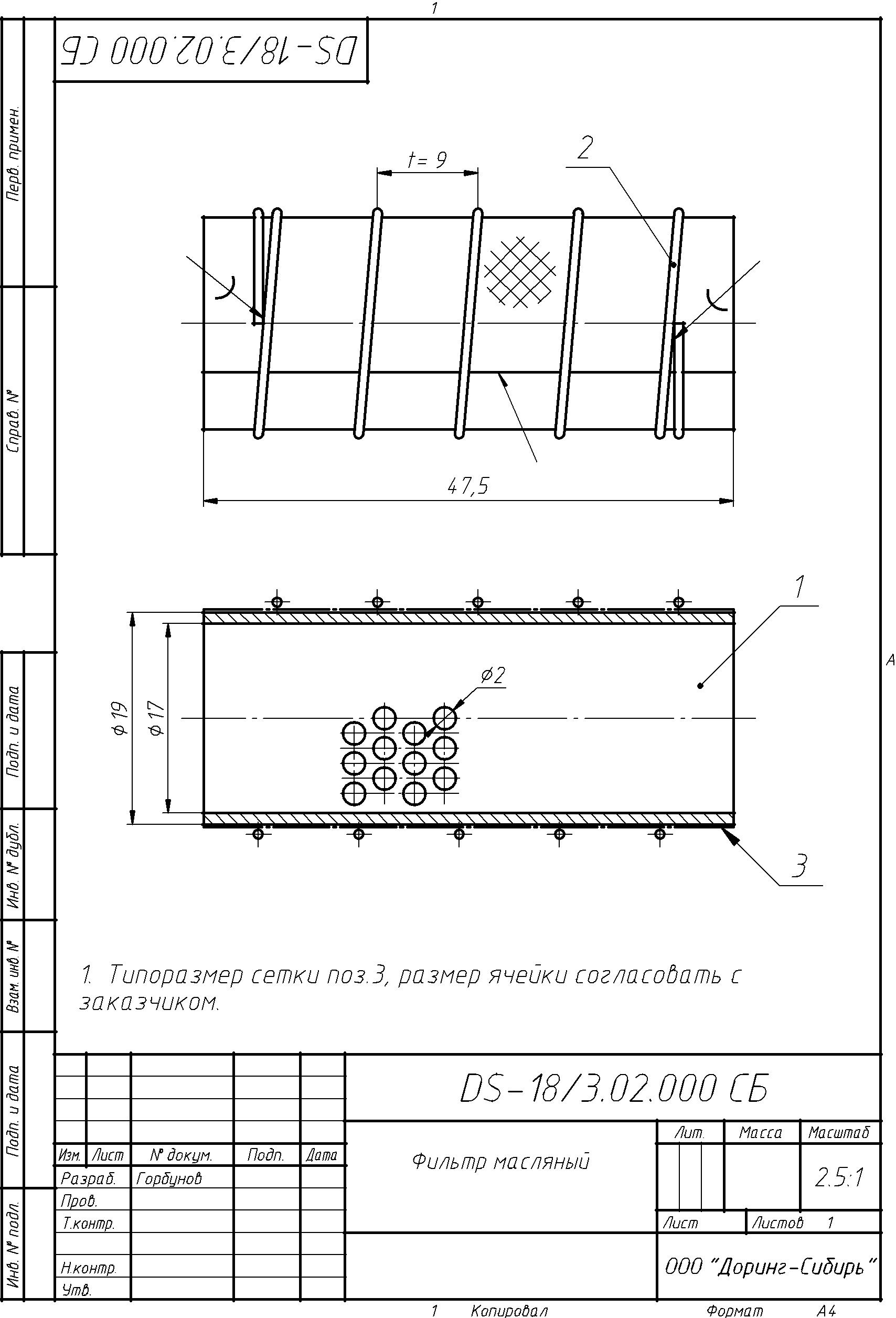 ФорматЗонаПоз.Поз.ОбозначениеОбозначениеОбозначение代码Наименование名称Наименование名称Наименование名称Наименование名称Наименование名称Кол.ПримечаниеПримечаниеОбозначениеОбозначениеОбозначениеНаименование名称Наименование名称Наименование名称Наименование名称Наименование名称ПримечаниеПримечание..Перв.применПерв.примен文档文档文档文档文档文档文档文档文档文档А4DS-18/3.02.000 СБDS-18/3.02.000 СБDS-18/3.02.000 СБDS-18/3.02.000 СБСборочный чертеж  （装配图）Сборочный чертеж  （装配图）Сборочный чертеж  （装配图）Сборочный чертеж  （装配图）Сборочный чертеж  （装配图）Детали（细节）Детали（细节）Детали（细节）Детали（细节）Детали（细节）№А41DS-18/3.02.001DS-18/3.02.001DS-18/3.02.001DS-18/3.02.001Труба с перфорацией穿孔管Труба с перфорацией穿孔管Труба с перфорацией穿孔管Труба с перфорацией穿孔管Труба с перфорацией穿孔管1Справ.Справ.А42DS-18/3.02.002DS-18/3.02.002DS-18/3.02.002DS-18/3.02.002Пружина弹簧Пружина弹簧Пружина弹簧Пружина弹簧Пружина弹簧1А42DS-18/3.02.002DS-18/3.02.002DS-18/3.02.002DS-18/3.02.002Пружина弹簧Пружина弹簧Пружина弹簧Пружина弹簧Пружина弹簧1Материалы材料Материалы材料Материалы材料Материалы材料Материалы材料3Сетка фильтрующая过滤网Сетка фильтрующая过滤网Сетка фильтрующая过滤网Сетка фильтрующая过滤网Сетка фильтрующая过滤网тканая металлическая金属编织тканая металлическая金属编织тканая металлическая金属编织тканая металлическая金属编织тканая металлическая金属编织Подп. и дата47х63мм47х63мм47х63мм47х63мм47х63ммПодп. и датаПодп. и датаПодп. и датаПодп. и датаИнв. № дубл.Инв. № дубл.Инв. № дубл.Взам. инв. №Взам. инв. №Взам. инв. №Взам. инв. №Подп. и датаПодп. и датаПодп. и датаПодп. и датаDS-18/3.02.000DS-18/3.02.000DS-18/3.02.000DS-18/3.02.000DS-18/3.02.000Подп. и датаDS-18/3.02.000DS-18/3.02.000DS-18/3.02.000DS-18/3.02.000DS-18/3.02.000DS-18/3.02.000DS-18/3.02.000DS-18/3.02.000DS-18/3.02.000DS-18/3.02.000Изм.Изм.ЛистЛистЛист№ докум.Подп.Дата.Разраб.Разраб.Разраб.Разраб.ГорбуновГорбуновЛит.Лит.Лит.ЛистЛистЛистовподлподлПров.Пров.Пров.Пров.Фильтр масляныйФильтр масляный1Пров.Пров.Пров.Пров.Фильтр масляныйФильтр масляный1№Нач.отд.Нач.отд.Нач.отд.Нач.отд.Фильтр масляныйФильтр масляныйООО " Доринг-Сибирь"ООО " Доринг-Сибирь"ООО " Доринг-Сибирь"ООО " Доринг-Сибирь"ООО " Доринг-Сибирь"ООО " Доринг-Сибирь"ООО " Доринг-Сибирь"№Нач.отд.Нач.отд.Нач.отд.Нач.отд.ООО " Доринг-Сибирь"ООО " Доринг-Сибирь"ООО " Доринг-Сибирь"ООО " Доринг-Сибирь"ООО " Доринг-Сибирь"ООО " Доринг-Сибирь"ООО " Доринг-Сибирь"Инв.Н. контр.Н. контр.Н. контр.Н. контр.Н. контр.机油滤清器机油滤清器ООО " Доринг-Сибирь"ООО " Доринг-Сибирь"ООО " Доринг-Сибирь"ООО " Доринг-Сибирь"ООО " Доринг-Сибирь"ООО " Доринг-Сибирь"ООО " Доринг-Сибирь"Инв.Утв.Утв.Утв.Утв.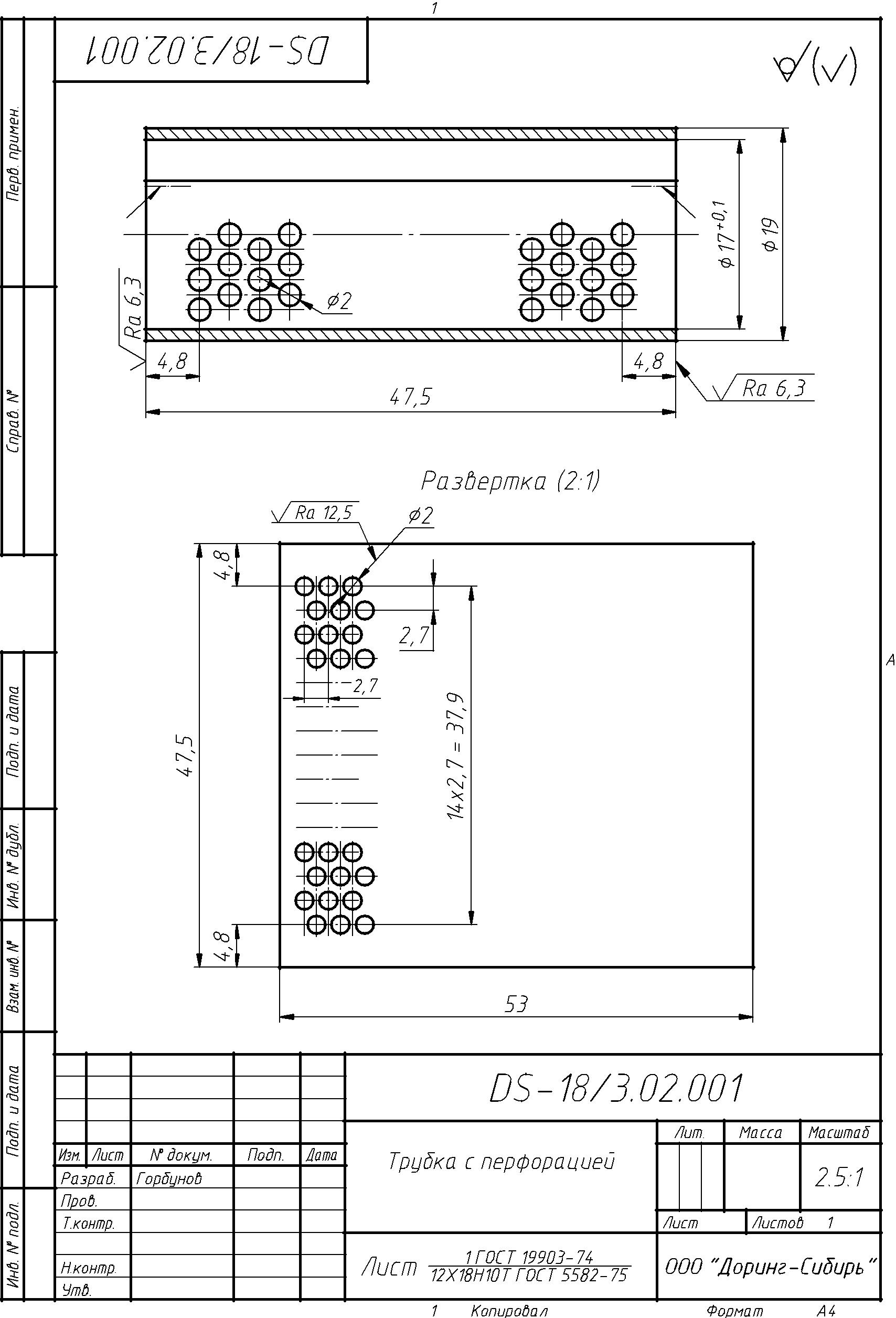 Утв.Утв.Утв.Утв.